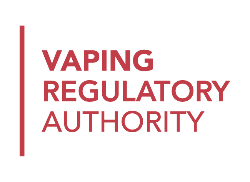 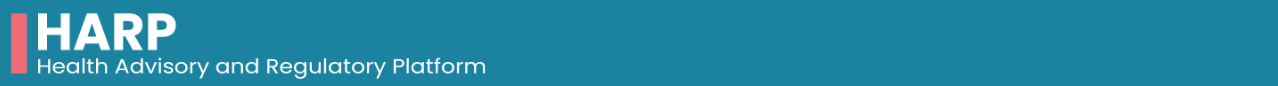 HARP GUIDANCE – RegWorks v5 to v6 UpgradeVaping Release 2.4.2 – 1 August 2022The HARP system is being updated over the weekend of 29 to 31 July to support product notification renewals, and to move the HARP Vaping system onto a new server based on a new version of the RegWorks product.As a result, retailers and notifiers will not be able to log into HARP from 7pm on Friday 29 July to 8am on Monday 1 August.  The new RegWorks product brings a few changes to the HARP user interface, and adds the ability to renew product notifications:Product Notification Renewals – Step-by-Step Guide1. Create a New Submission – VRA Applications – Product Notification Renewal2. Choose the correct business from the Business Name Confirmation drop-down: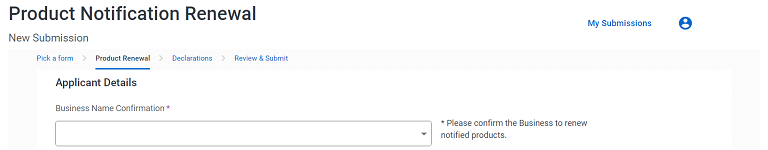 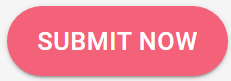 3. Review & Submit the Product Notification Renewal request4. Follow the link in the confirmation message or open the new PNREN record from your My Notifier Applications dashboard: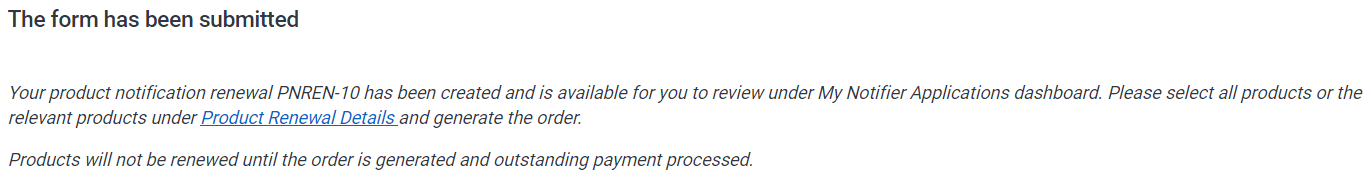 5. Select the Products that you want to renew from the Product list on the Products Renewal Details tab: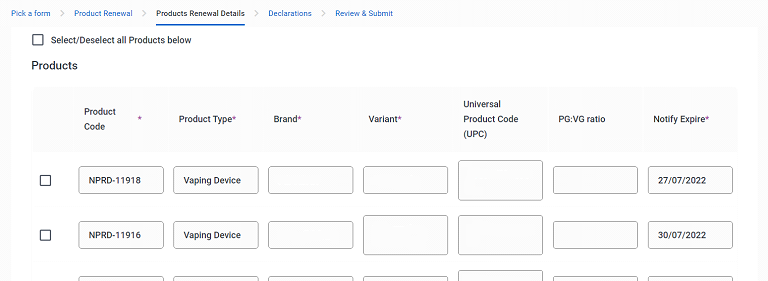 6. Generate Order for selected products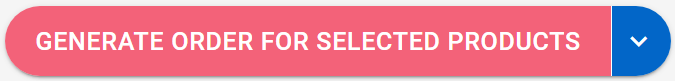 7. Submit Order, and either Pay Now or Email Invoice and pay offline: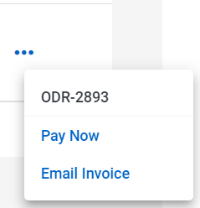 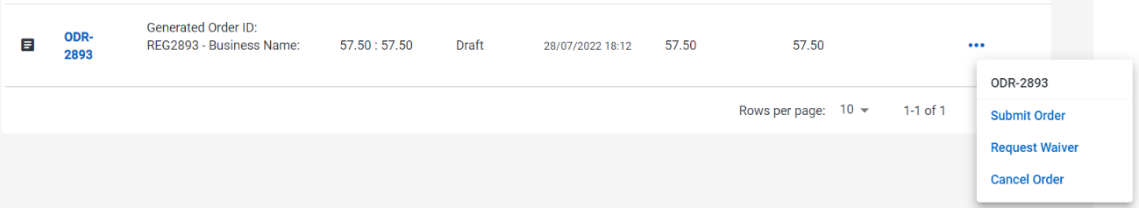 8. Repeat steps for other businesses and/or products as needed – any products not renewed will expireNotifiers are no longer permitted to sell products whose Notification has expired, but Retailers have 3 months to sell through or return their existing stockIf you need to change the flavour, PG:VG ratio, ingredients or components for a product then you should withdraw the current Product Notification and create a new one rather than renewing the current oneChanges to nicotine strength or container size can be done through the normal Request Amendment processFunctionOld – RegWorks v5New – RegWorks v6New Web AddressHARP for Vaping has a new server with a new URL. The old URL may still be used for other HARP systemshttps://harp.health.nz https://vaping.harp.health.nz SaveSubmissions can now be saved part way throughN/A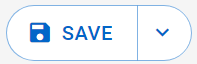 Save & finish laterAfter saving a submission as Draft, you can go back and finish it later from your My Submissions dashboardN/A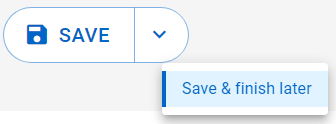 Dashboard ActionsOn your My Submissions dashboard, actions are now accessed by clicking the ellipses (…)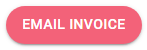 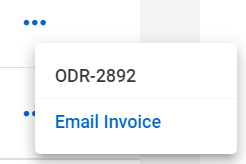 Open RecordTo open a record from your My Submissions dashboard, you now need to click on the code rather than anywhere on the row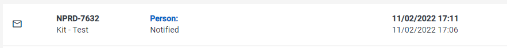 click anywhere on the row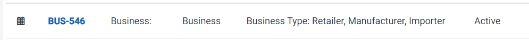 only click on the CodeSubmission ActionsWhen making a Submission, additional actions may now be accessed by clicking the down arrow ()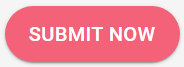 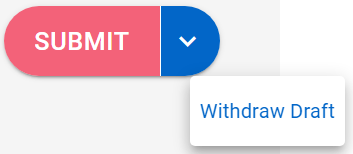 Product Notification RenewalProduct Notifications can now be renewed up to two months before they are due to expire(see step-by-step guidance overleaf)N/ASelect New Submission, VRA Applications, Product Notification RenewalSelect which Business’s notifications you want to renew and submit the Product Notification RenewalOn the new PNREN record on your My Notifier Applications dashboard, choose which Product Notifications you want to renewGenerate, Submit and Pay for the renewal Order, and your product notifications will be extended by 12 months from the current expiry date